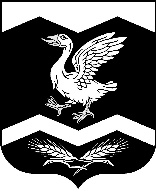 КУРГАНСКАЯ ОБЛАСТЬШАДРИНСКИЙ РАЙОНАДМИНИСТРАЦИЯ   КРАСНОМЫЛЬСКОГО СЕЛЬСОВЕТАРАСПОРЯЖЕНИЕОт   29. 12. 2020  года    № 26 – р       с. КрасномыльскоеОб объявлении 31 декабря 2020годанерабочим днем в Администрации Красномыльского сельсовета__________________________________              В соответствии со ст. 34 Устава муниципального образования Красномыльского сельсовета Шадринского районаР А С П О Р Я Ж А Ю С Ь:1. Объявить 31 декабря нерабочим днем в Администрации Красномыльского сельсовета с сохранением заработной платы.2. Контроль за исполнением данного распоряжения возложить на управляющего делами Администрации Красномыльского сельсовета Шаврину Е. Н.   Глава Красномыльского сельсовета:                                                  Г. А. Стародумова 